议价谈判平台操作手册深圳市全药网药业有限公司二〇二〇年六月一、预约现场议价操作说明企业登录GPO平台的采购系统，点击“谈判预约”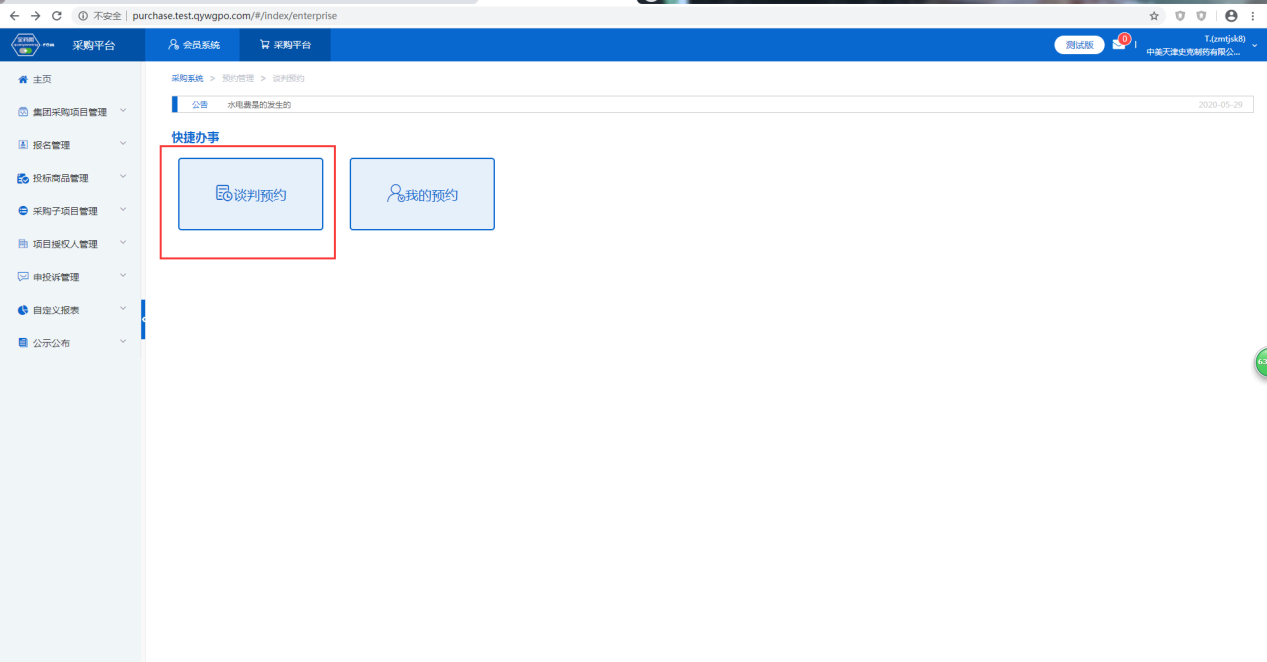 选择“预约地址”后点击下一步，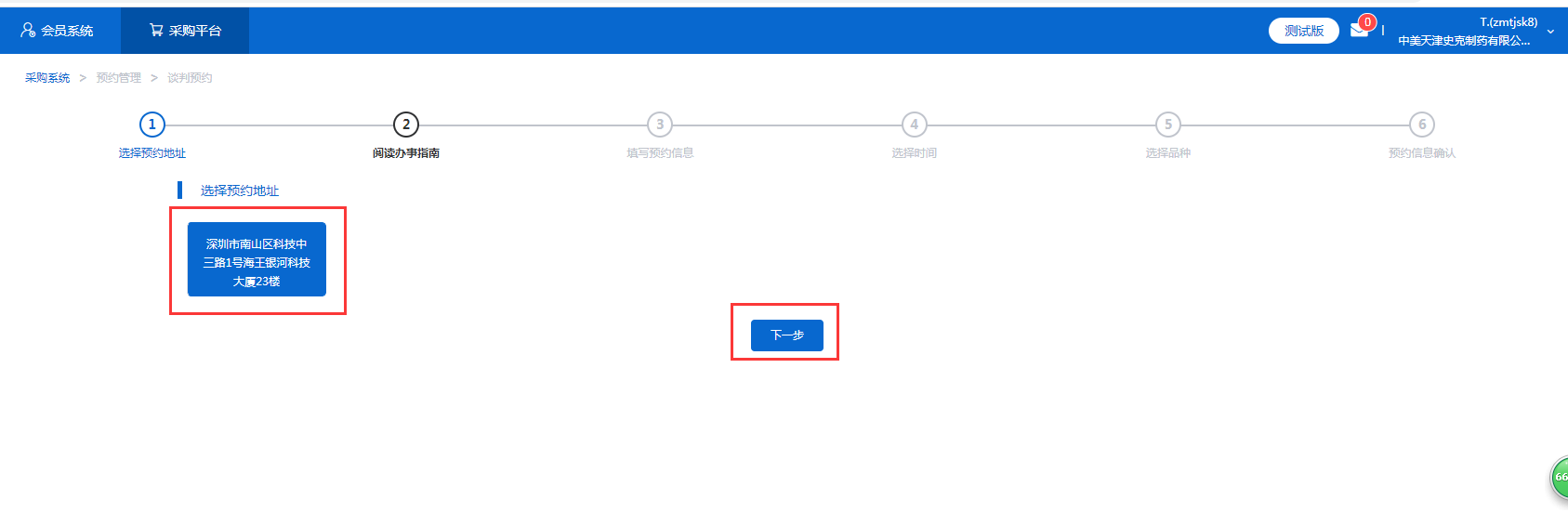 阅读“办事指南”，点击下一步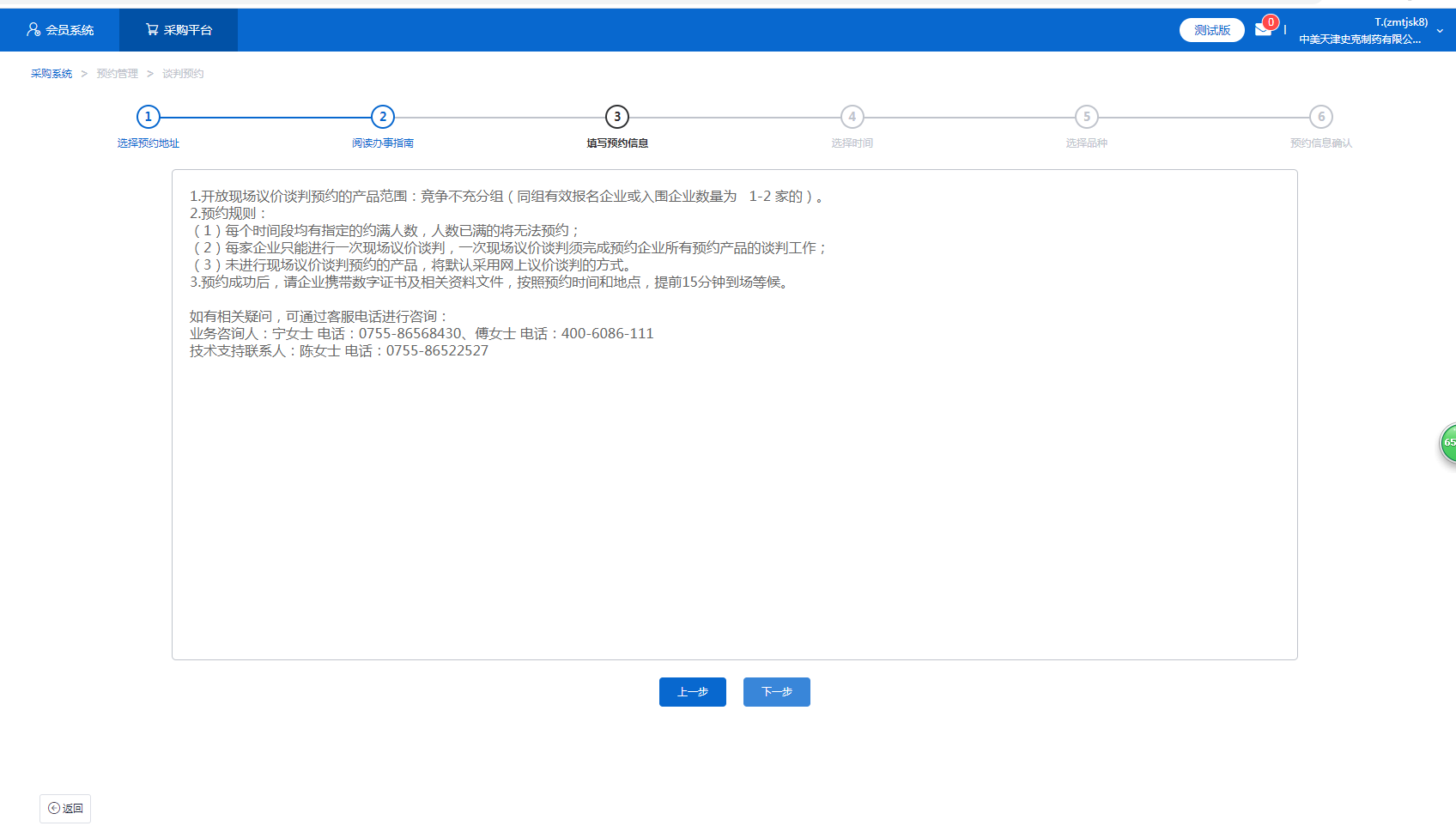 填写“预约人、联系电话”，下一步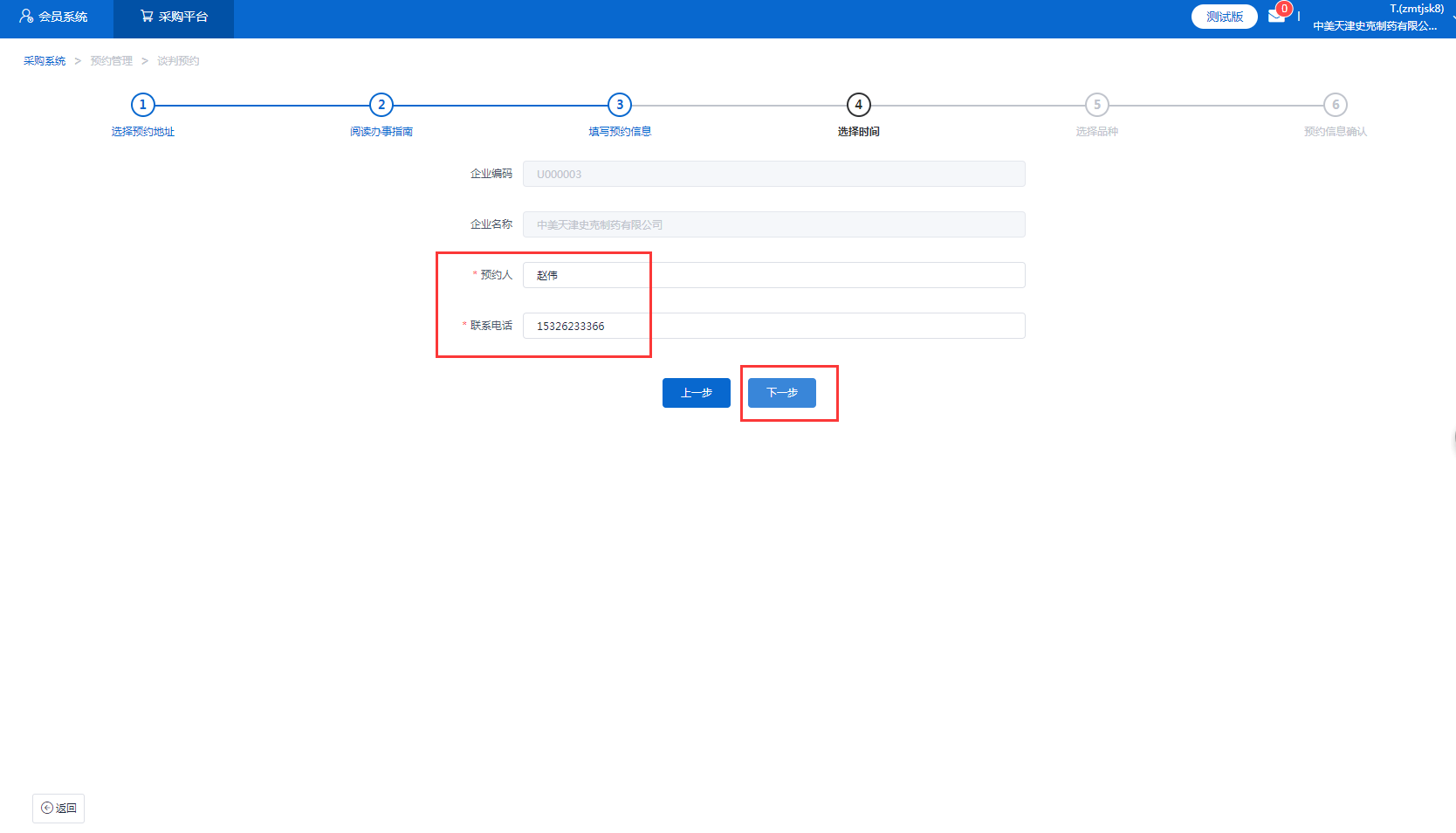 选择可到场的时间范围，下一步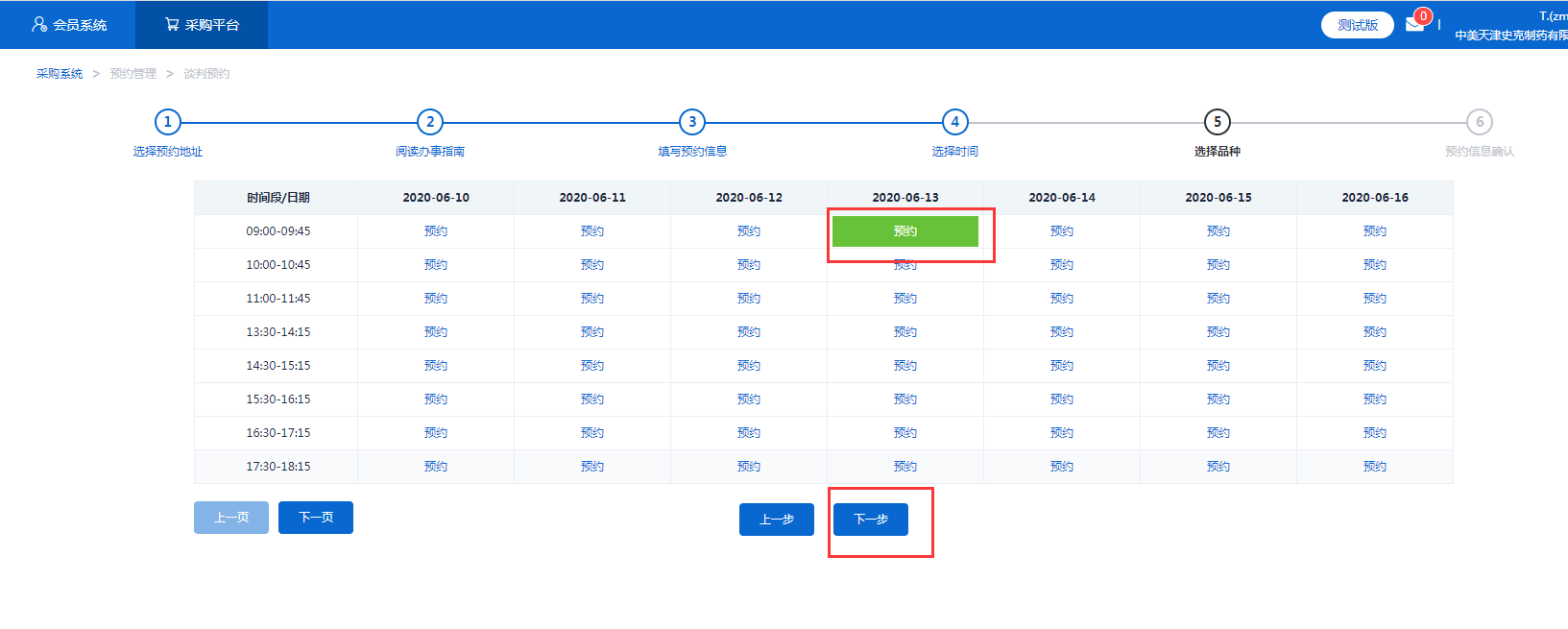 勾选需要现场议价的产品后点击“确定”按钮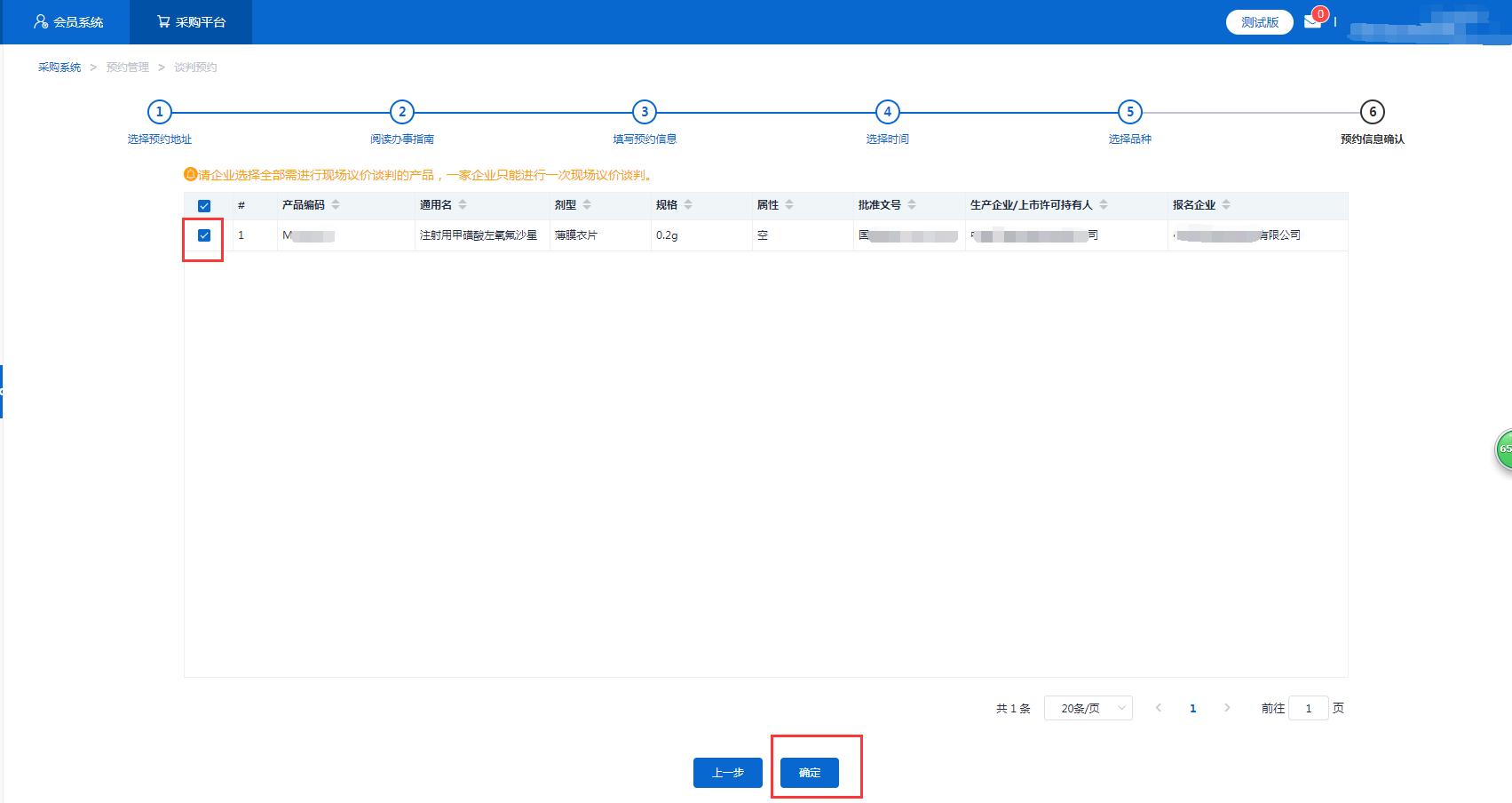 企业请确认信息无误后点击“确认提交”按钮，提示预约成功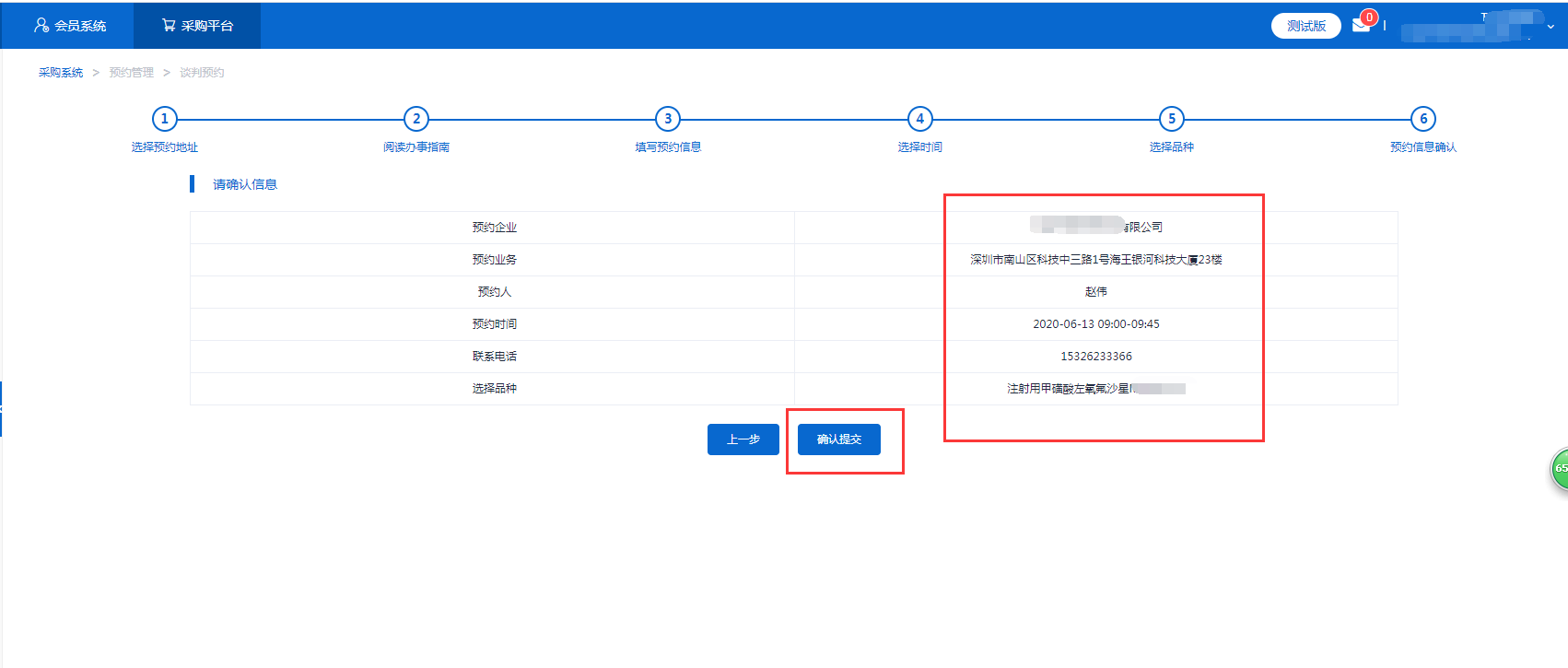 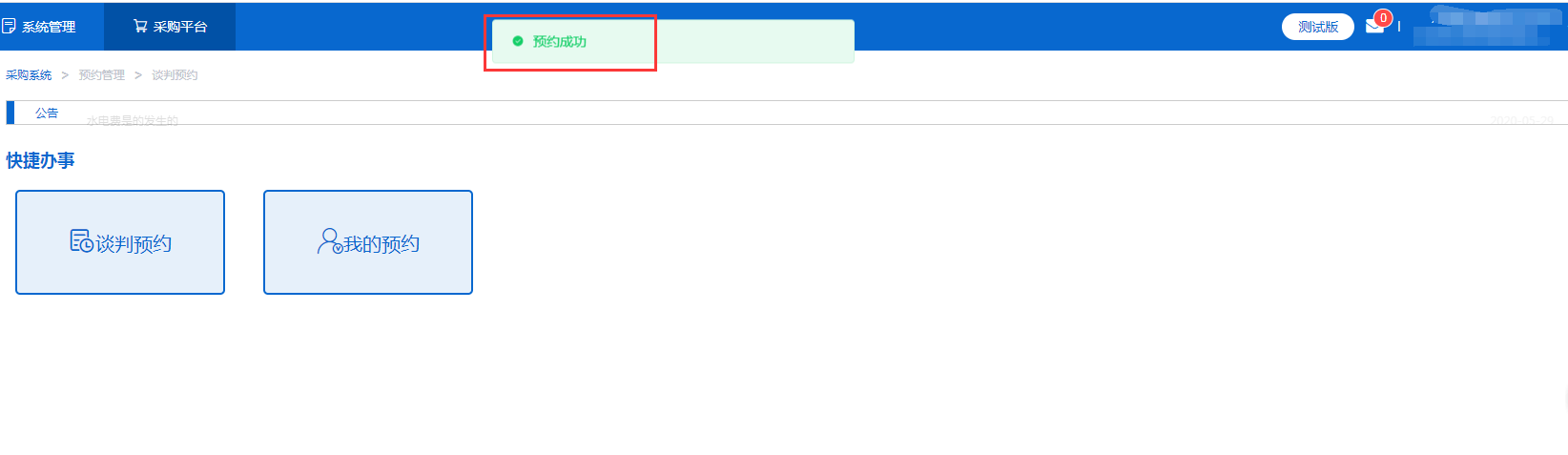 可在“我的预约”进行查看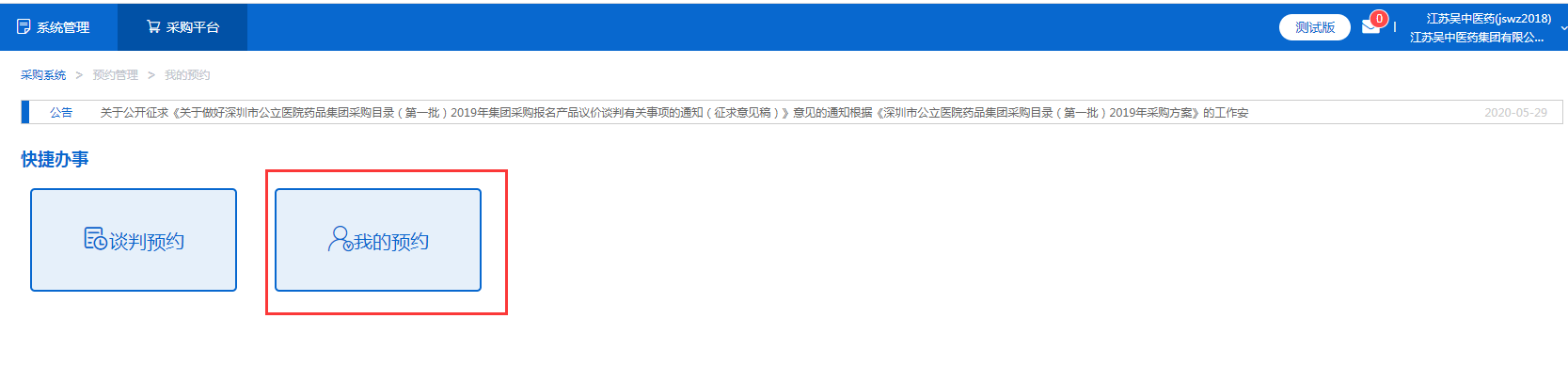 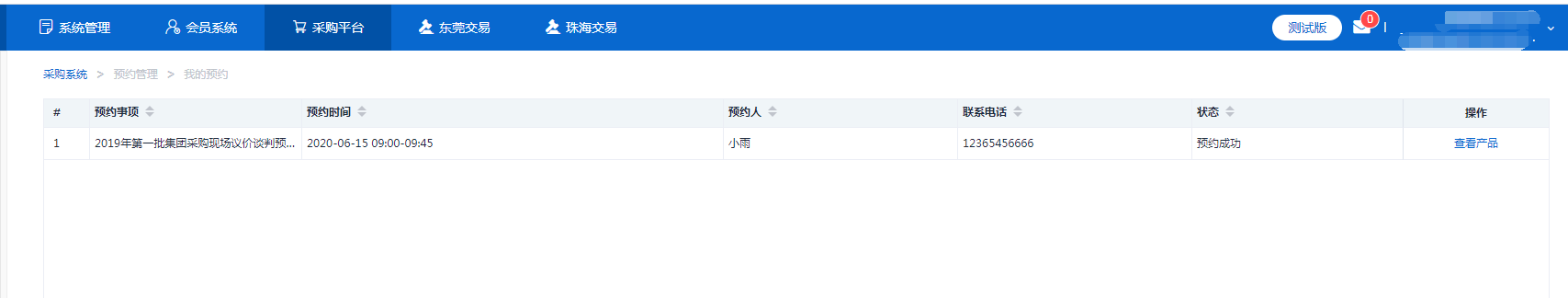 二、主账号给子账号分配“现场议价”的权限操作说明用主账号登陆GPO平台，进入系统管理，点击角色管理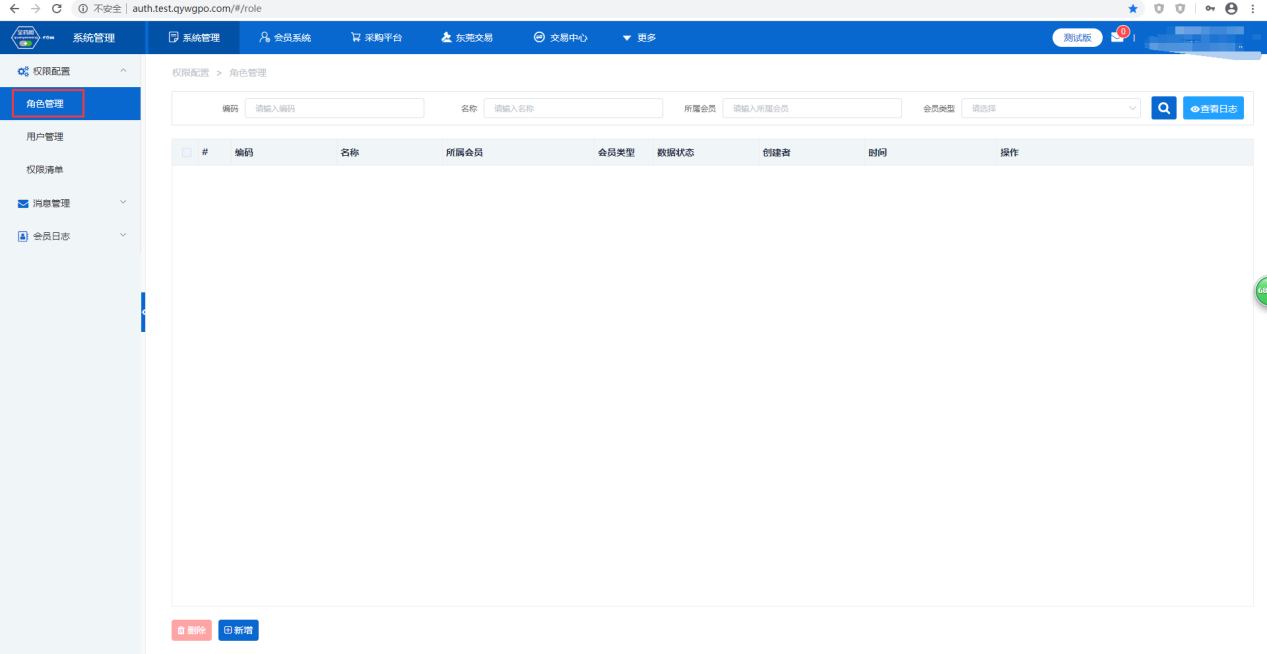 如图所示，“名称”和“编码”可以随意填写，保存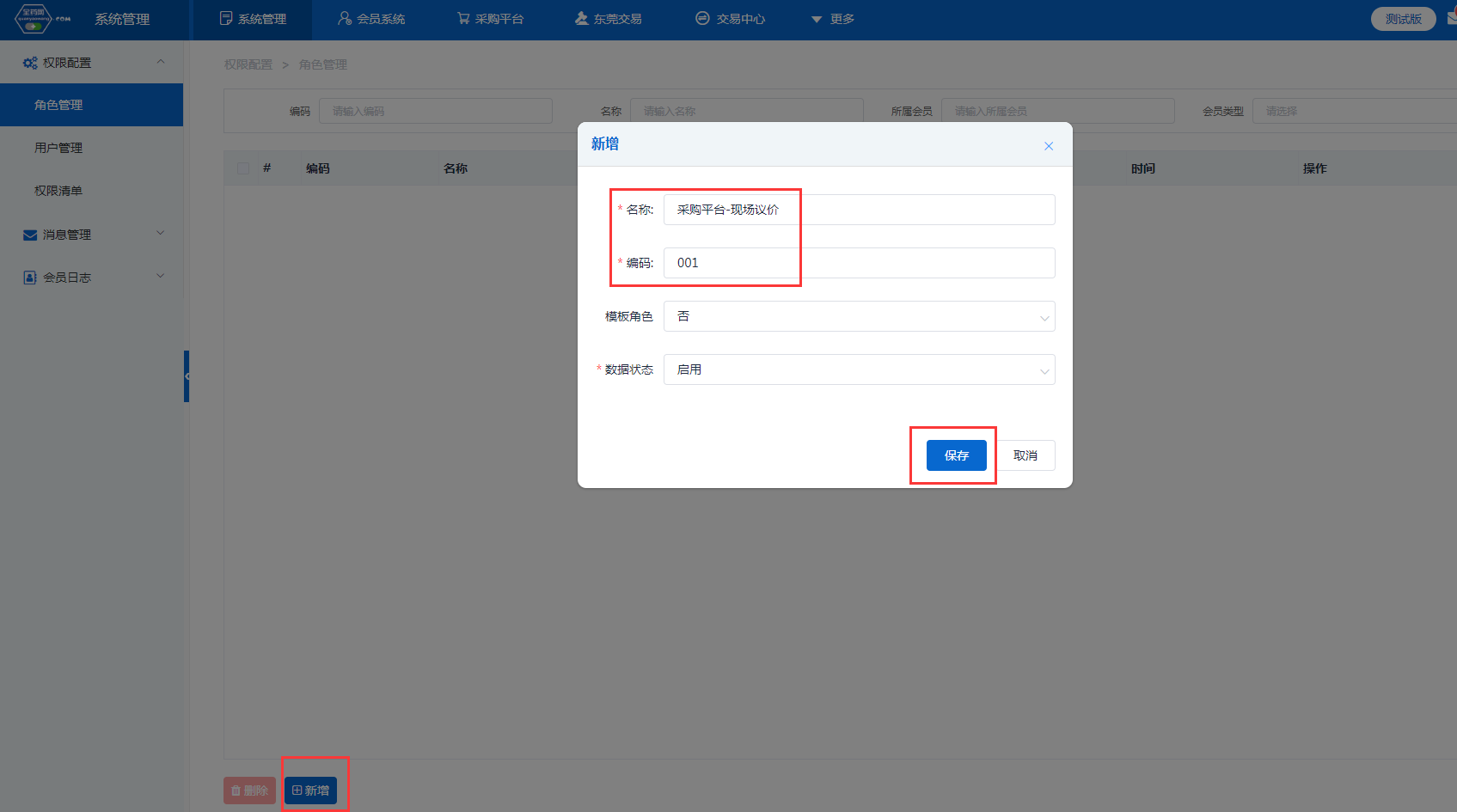 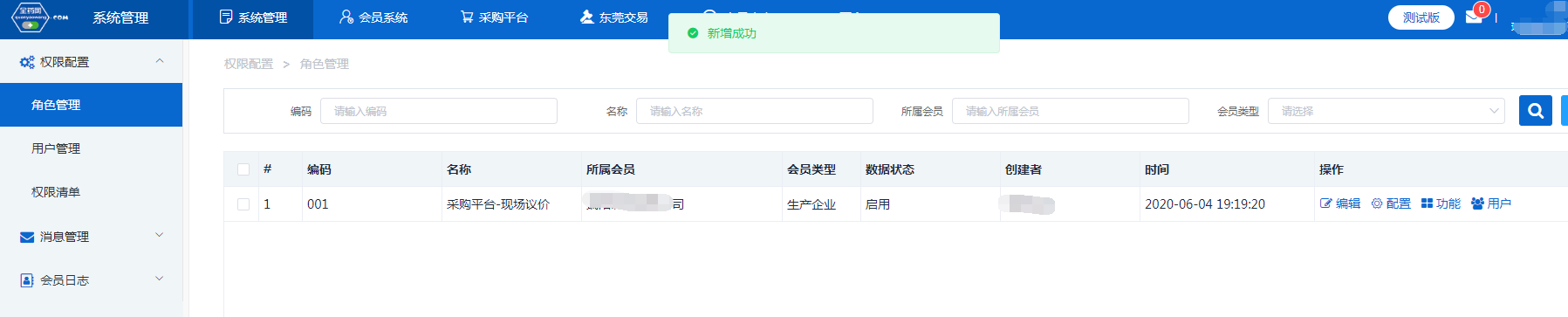 进行配置，点击采购平台旁的配置按钮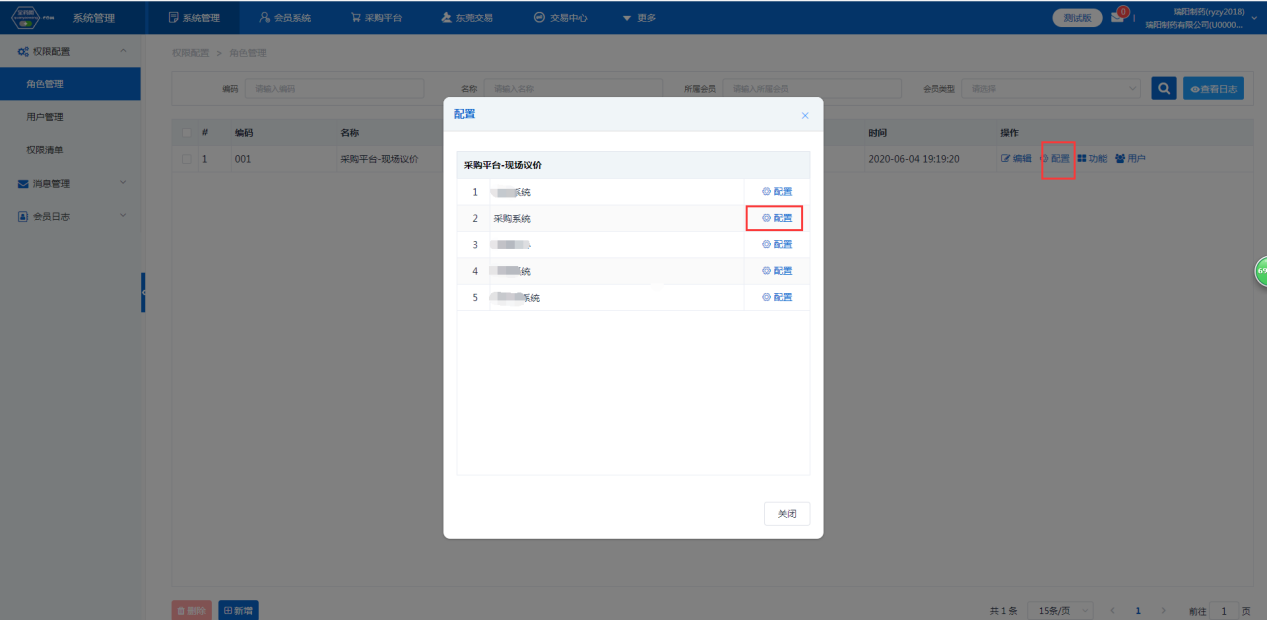 勾选“现场议价”权限点击“保存”按钮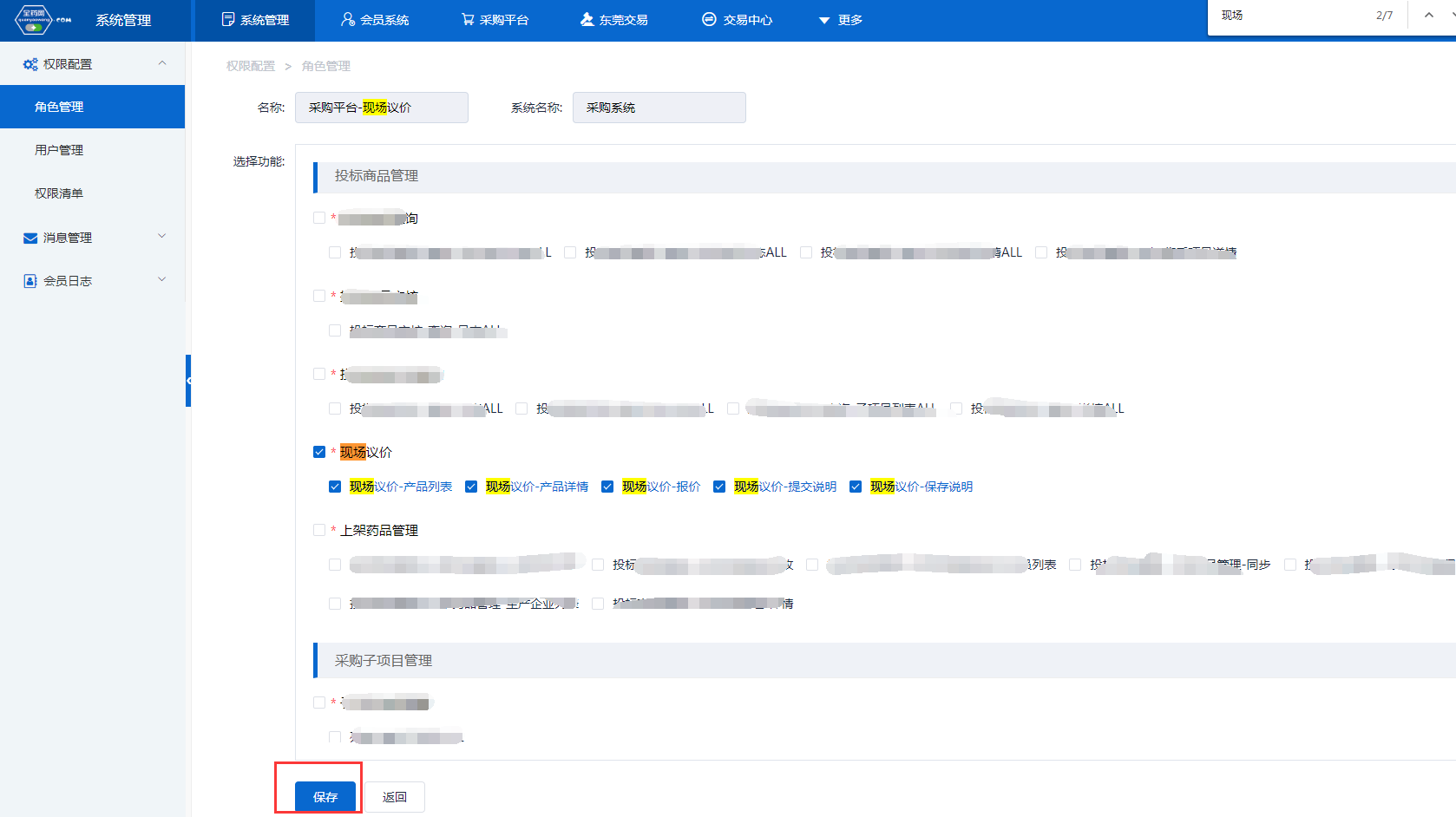 在用户管理模块找到需要分配权限的子账号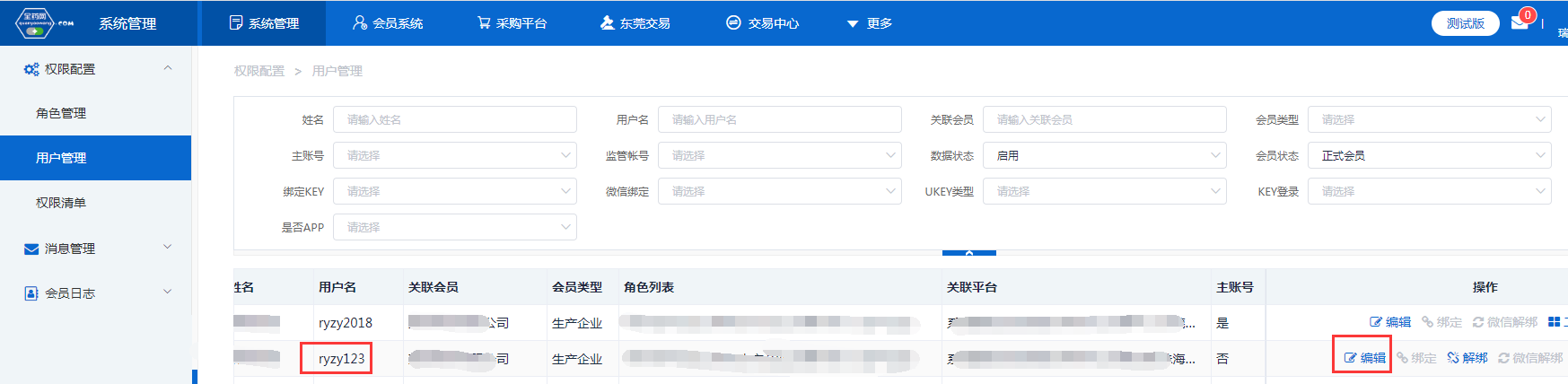 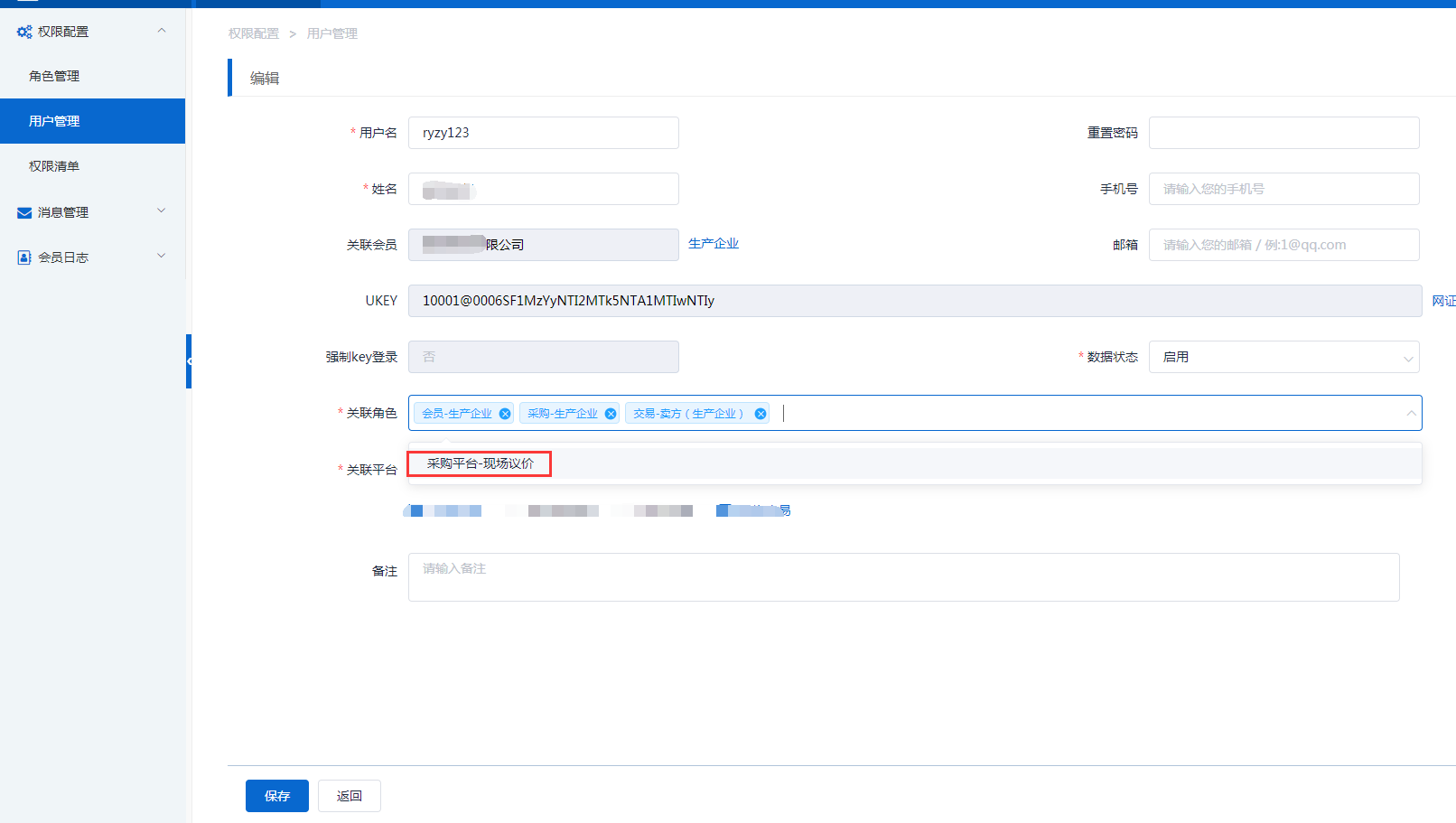 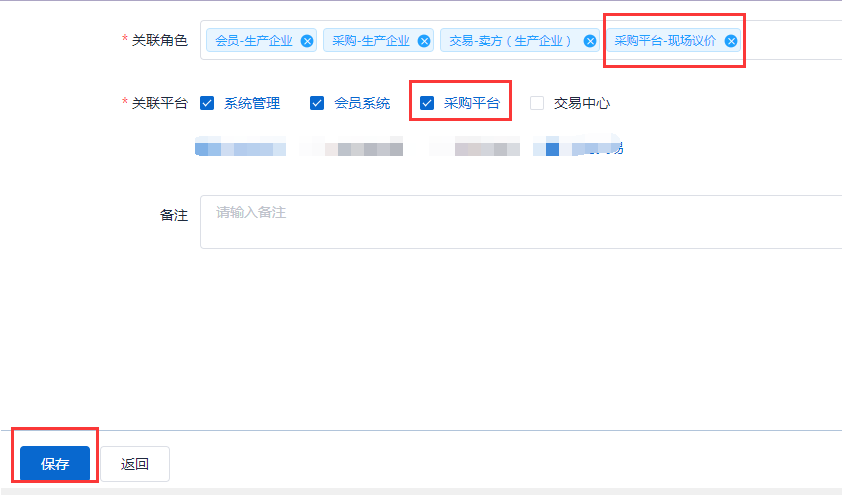 重新登录子账号，即可有分配的权限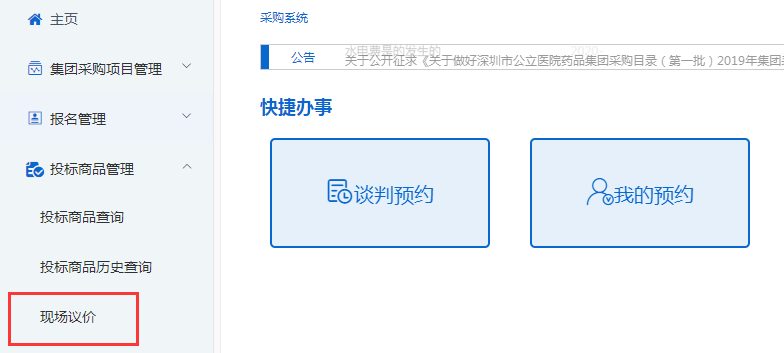 三、网上议价谈判操作说明企业登录GPO平台，进入采购平台，点击左侧菜单栏“采购子项目管理” > “子项目进度跟踪”，根据公告选择子项目，点击“查看”进入流程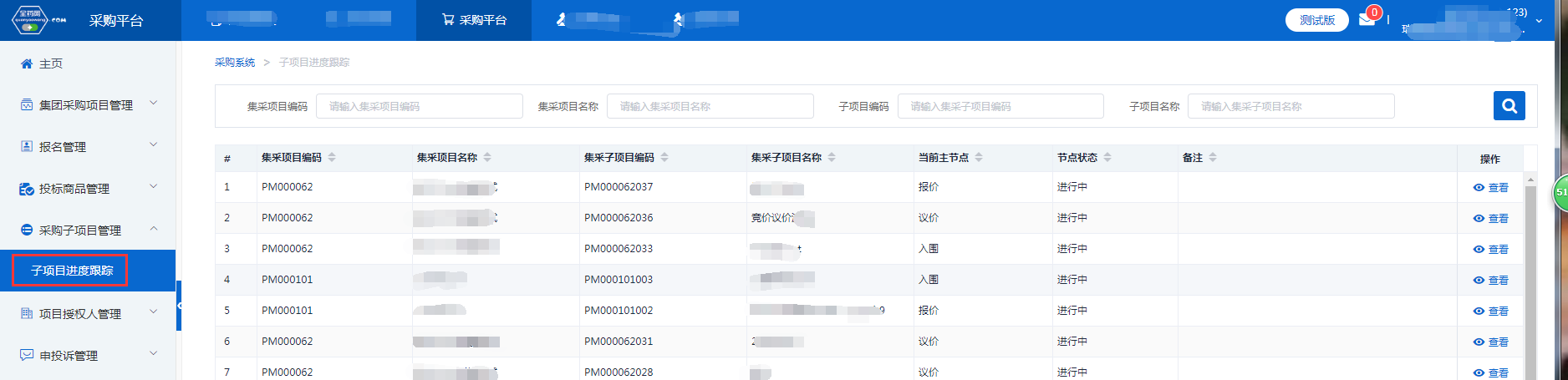 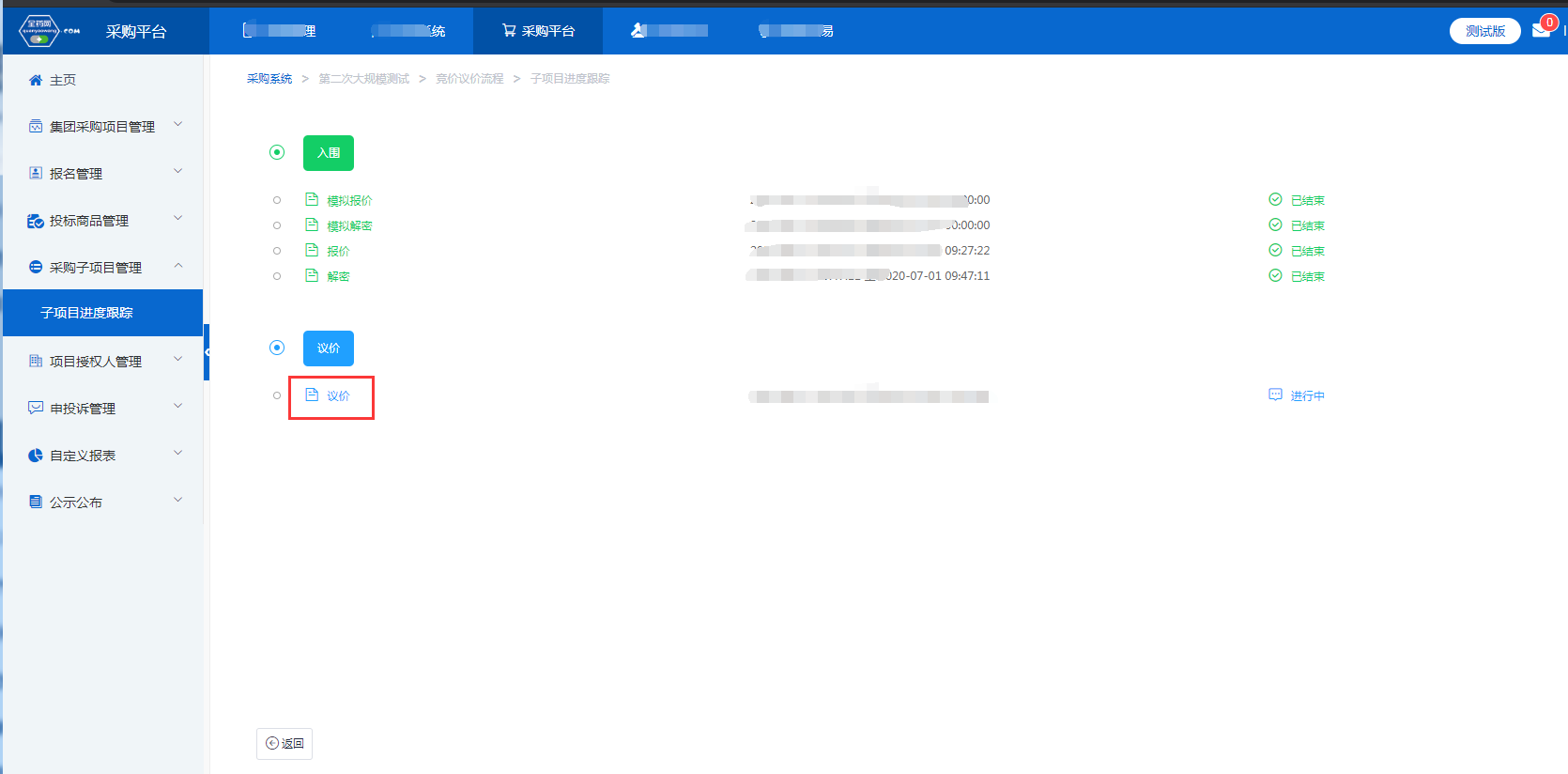 企业选择操作列显示“回复”按钮的药品进行回复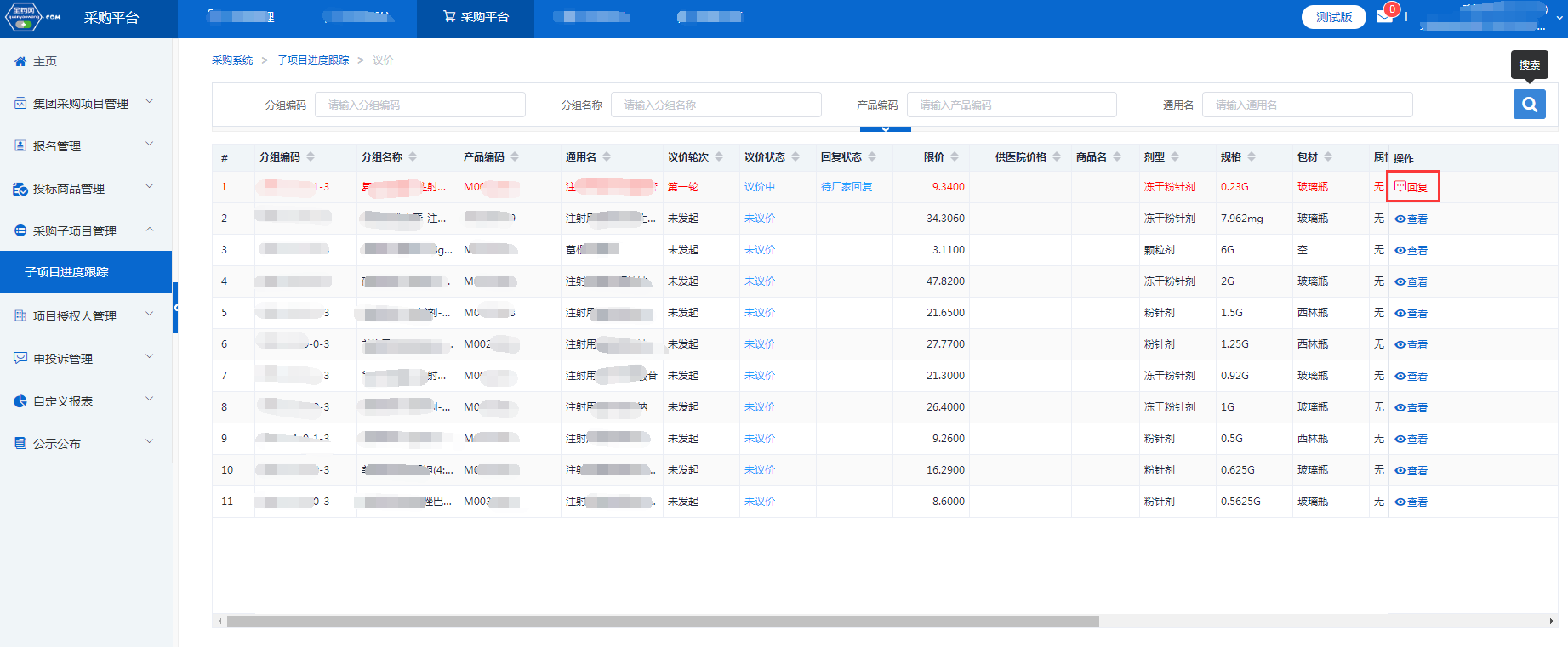 填写报价和留言，确定后即为回复成功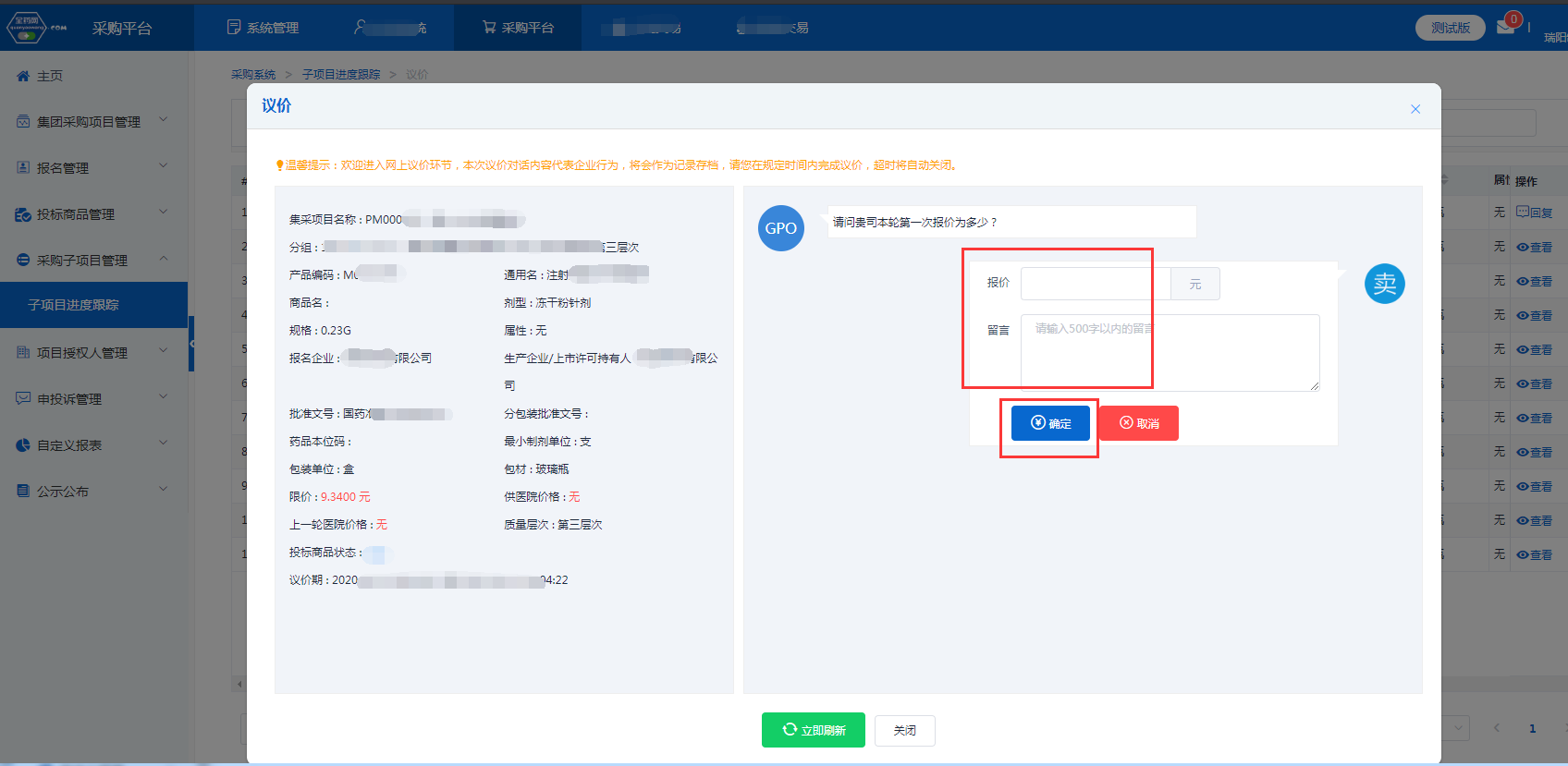 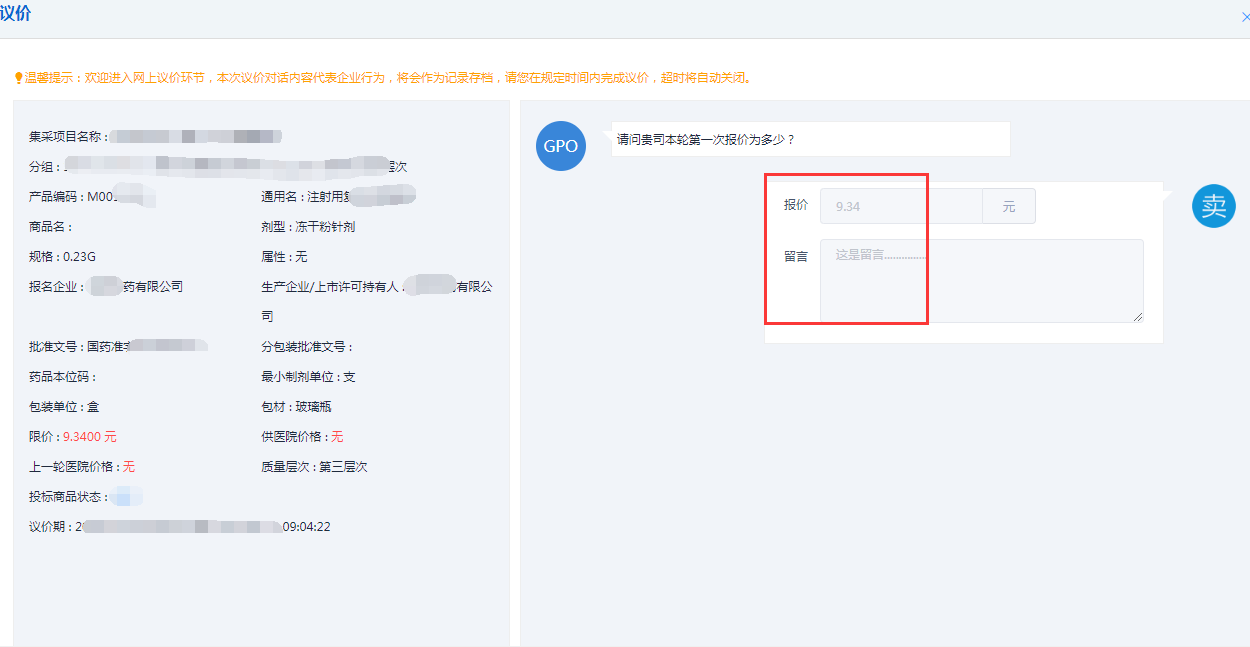 待GPO回复后，继续进行“回复”的操作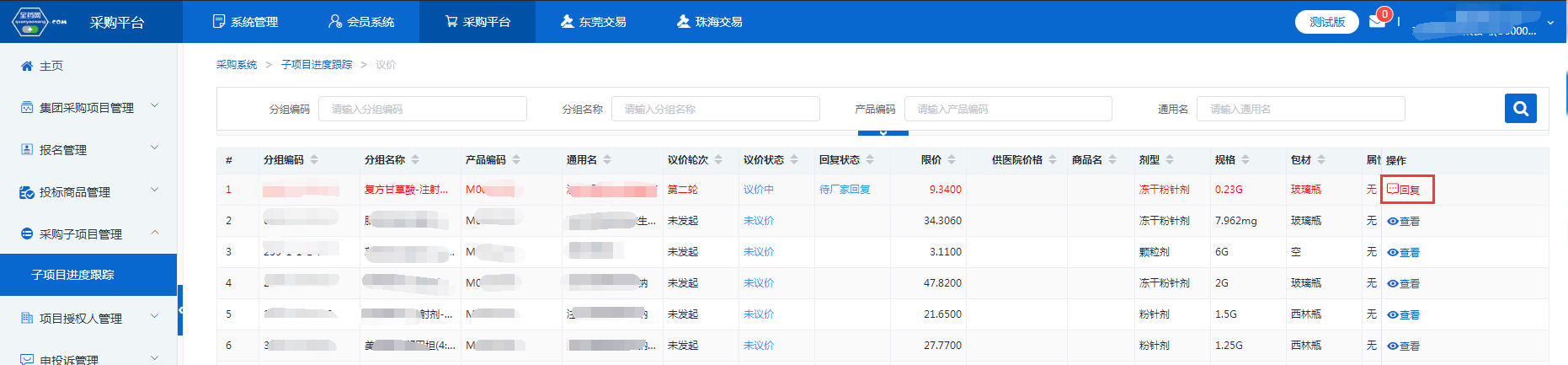 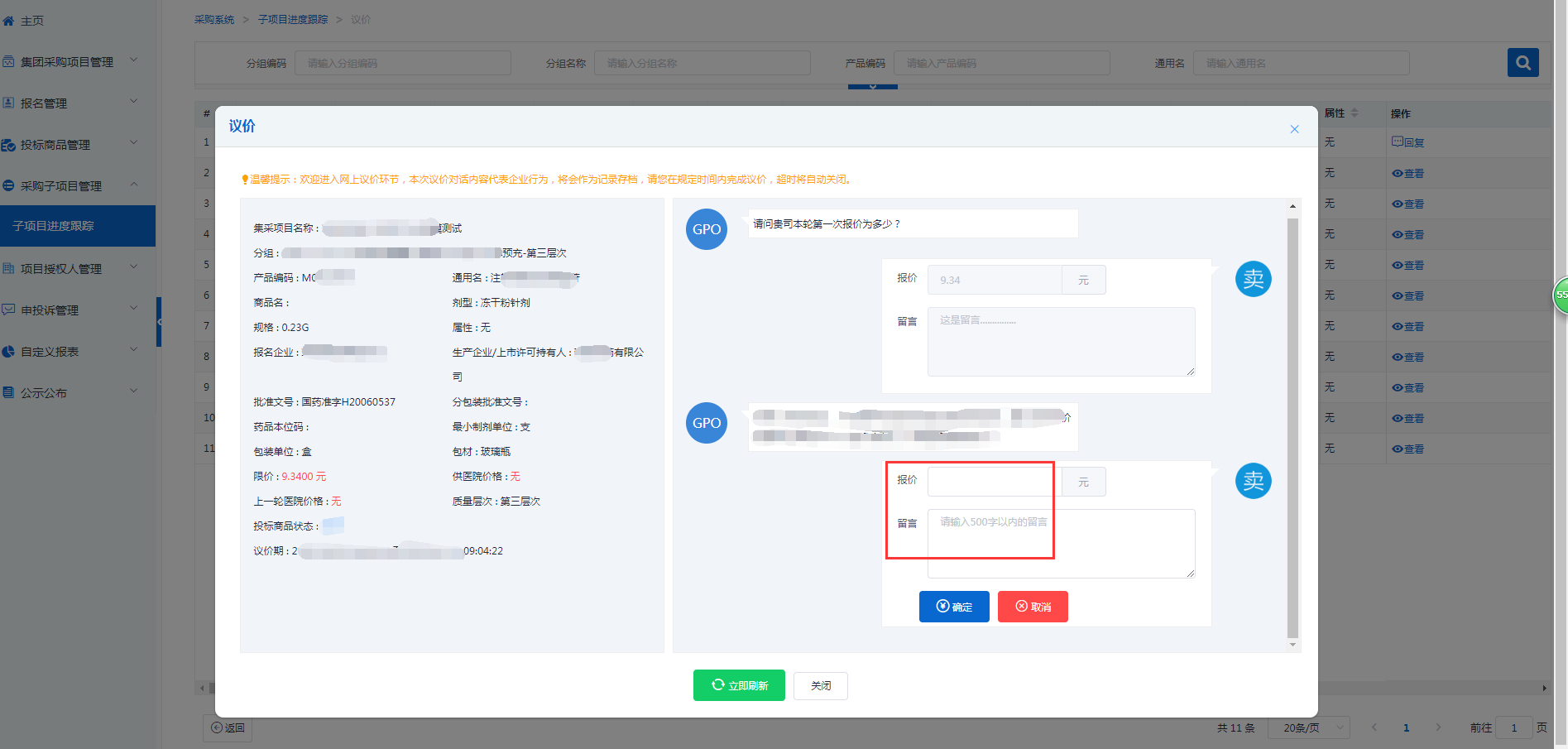 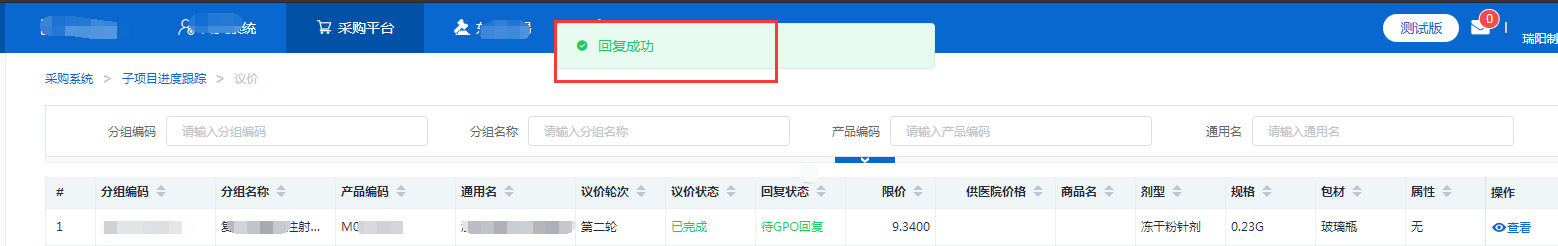 待GPO回复之后企业继续回复后，即为议价流程完成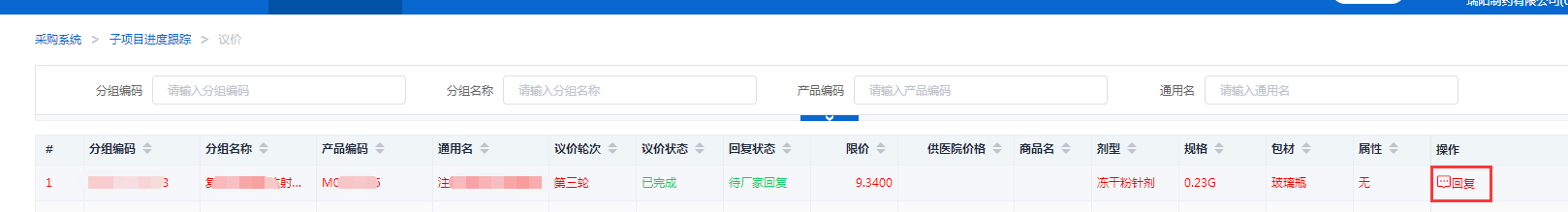 